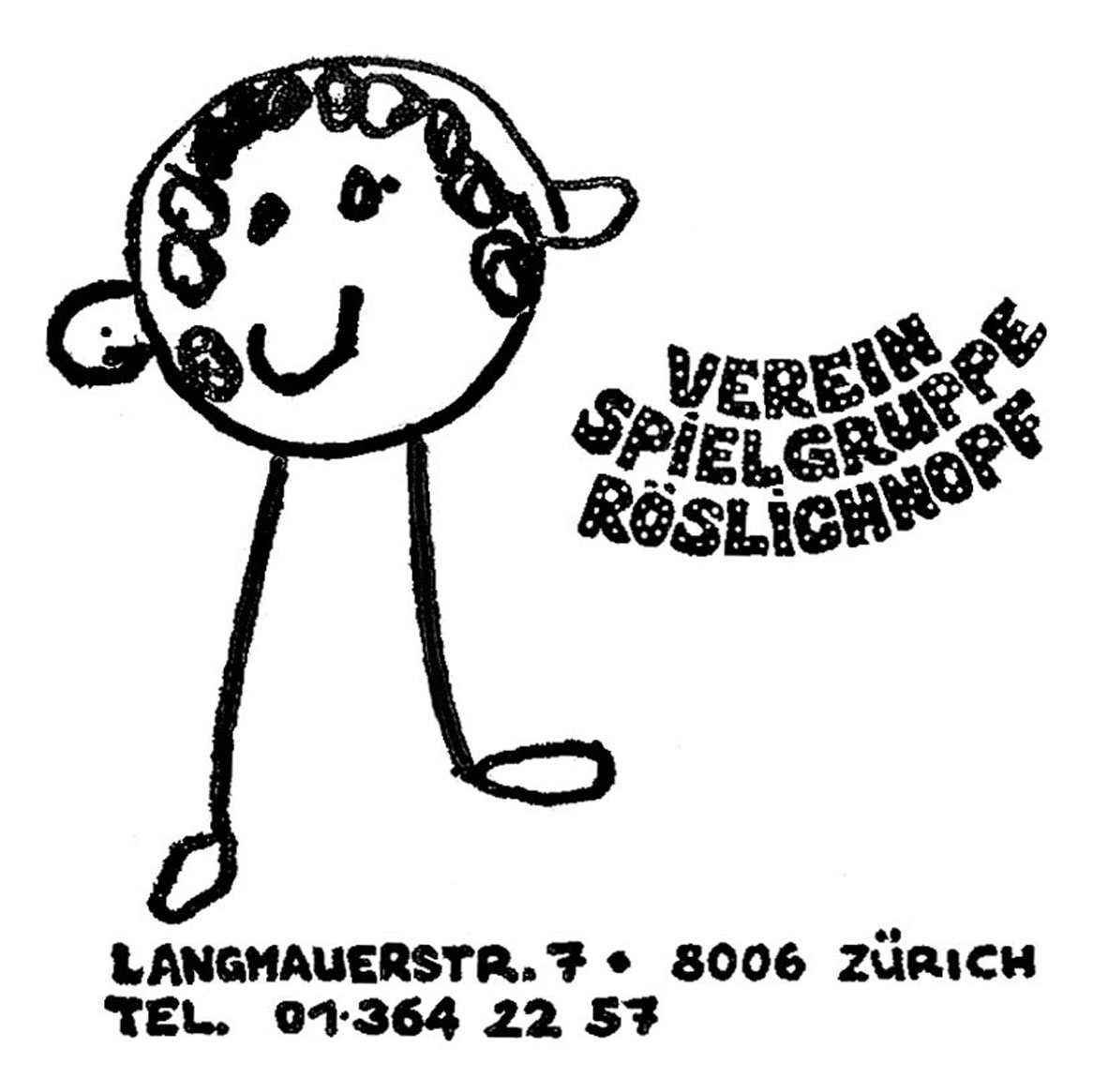 AUFFANGSZEITEN: Die Spielgruppe öffnet jeweils um 08.00 Uhr. Der Spielgruppen Beginn ist 09.00 Uhr.Der Mittagstisch endet um 13.00 Uhr. Die Spielgruppe schliesst um 13.30 UhrMit den Bedingungen, (gemäss beiliegendem Informationsblatt) sind wir einverstanden.Bitte einsenden an: Spielgruppe Röslichnopf, Langmauerstr. 7, 8006 Zürich / info@roeslichnopf.chGruppe 1Montag14.00 – 17.00Bettina BaltensweilerFreitag *8.00/9.00 -11.30Schindlerstr. 14*Mittagstisch 11.30 - 13.00/13.308006 Zürich, Tel. 077 414 79 08b.baltensweiler@bluemail.chGruppe 2Montag*8.00/9.00 - 11.30Ursula GuggisbergDonnerstag14.00 – 17.00Goldauerstr. 7*Mittagstisch11.30 - 13.00/13.308006 Zürich, Tel. 079 255 39 34ursula.guggisberg@bluewin.chGruppe 3Dienstag14.00 – 17.00Maria MerloDonnerstag8.00/9.00 - 11.30Weinbergstrasse 166*Mittagstisch11.30 - 13.00/13.308006 Zürich, Tel. 079 750 74 49maria@eichelberg.chZusatz-angebotMittwochdusse verusse8.00/9.00 - 11.30Bettina BaltensweilerEintrittsdatum:Vorname des Kindes:Vorname des Kindes:Name des Kindes:	Name des Kindes:	Geb. Datum:Vorname der Mutter:Vorname der Mutter:Name der Mutter:Name der Mutter:Name der Mutter:Vorname des Vaters:Vorname des Vaters:Name des Vaters:Name des Vaters:Name des Vaters:Adresse:Emailadresse:Adresse:Emailadresse:Adresse:Emailadresse:Adresse:Emailadresse:Adresse:Emailadresse:PLZ/Ort:PLZ/Ort:PLZ/Ort:Tel. Nr.:Tel. Nr.:Datum:	Unterschrift: